     Красноярский край                    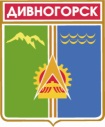 Дивногорский городской Совет депутатовР Е Ш Е Н И Е18.06.2015          		                  г. Дивногорск                                          №55-338- ГСО назначении выборов депутатов Дивногорского городского Совета депутатов		Красноярского краяВ соответствии со статьями 10, 82 Федерального закона от 12.06.2002            № 67-ФЗ «Об основных гарантиях избирательных прав и права на участие  в референдуме граждан Российской Федерации», статьей 3 Закона Красноярского края от 02.10.2003 № 8-1411 «О выборах в органы местного самоуправления в Красноярском крае», статьями 13, 23, 25 Устава города, в связи с истечением срока полномочий депутатов городского Совета, Дивногорский городской Совет депутатов РЕШИЛ:1. Назначить на территории муниципального образования г. Дивногорск выборы депутатов Дивногорского городского Совета депутатов Красноярского края на воскресенье 13 сентября 2015 года. 2. Направить настоящее решение в Избирательную комиссию  Красноярского края и избирательную комиссию муниципального образования г. Дивногорск. 3.  Настоящее решение вступает в силу в день, следующий за днем его опубликования в средствах массовой информации и подлежит размещению на официальном сайте администрации города в информационно-телекоммуникационной сети «Интернет».Глава города	Е.Е. Оль Председатель Дивногорского городского Совета депутатов	А.В. Новак 